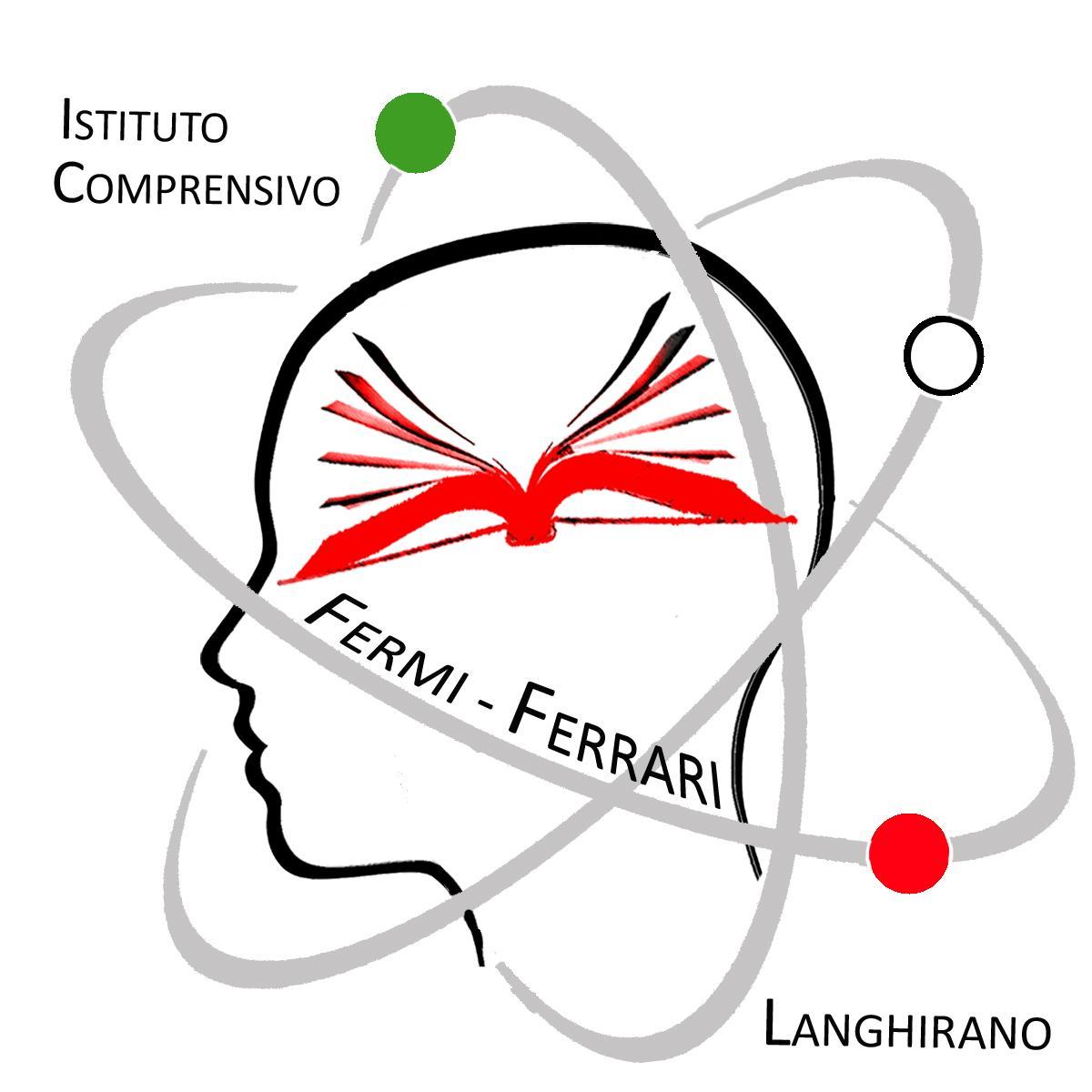 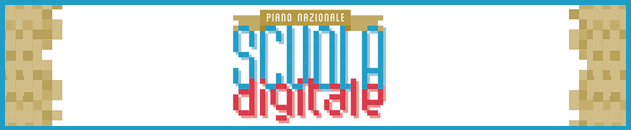 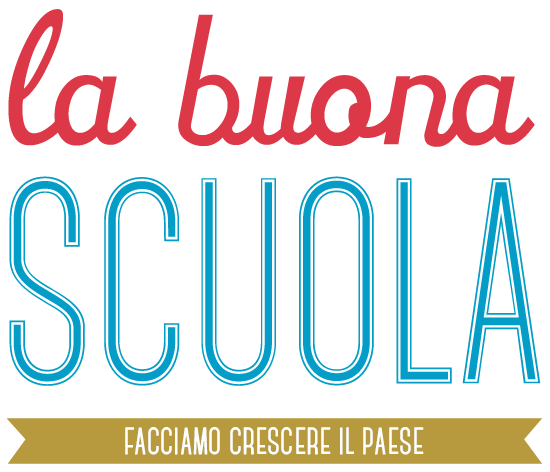 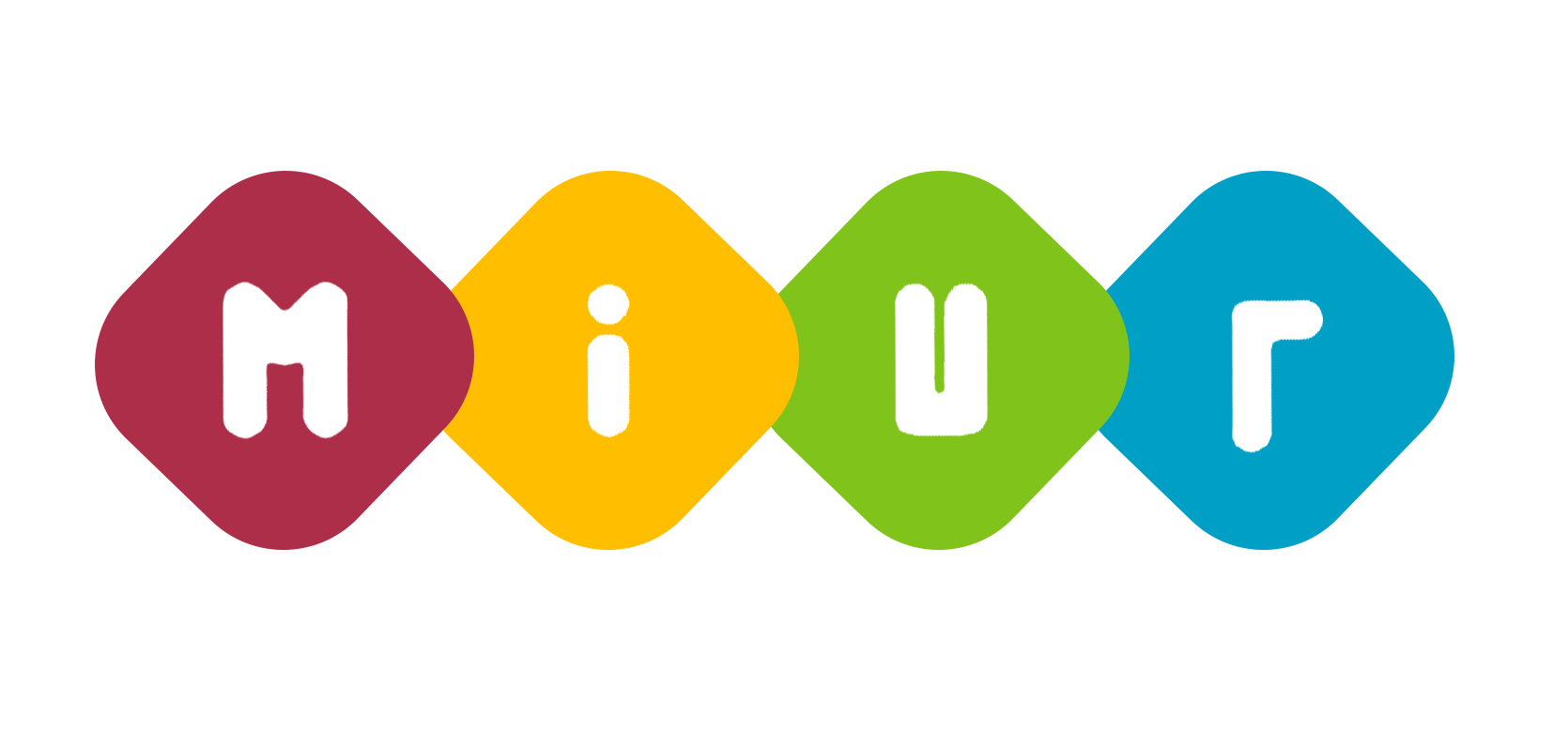 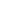 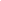 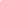 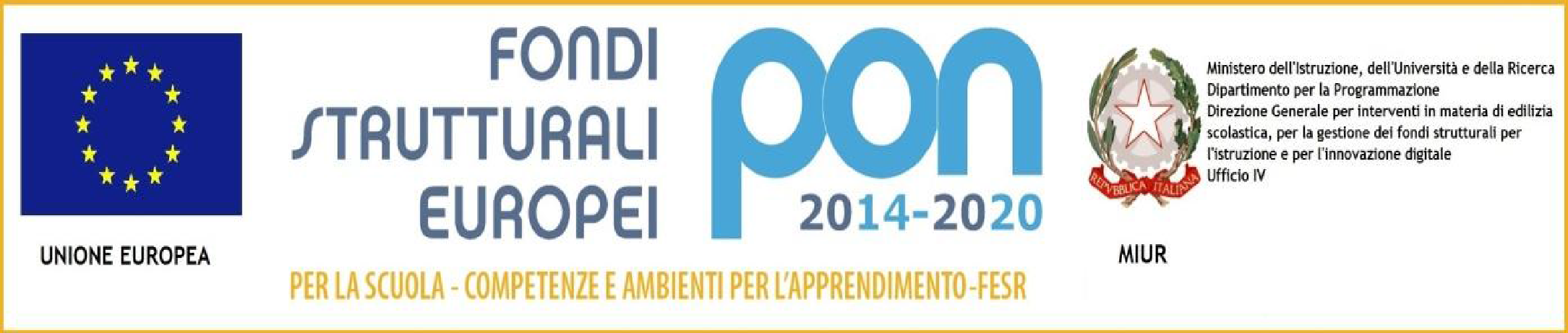 AL DIRIGENTE SCOLASTICO I sottoscritti ______________________________________________________________________________________________________________________________________________________________genitori/tutori dell’alunno/a_______________________________________________________________della classe__________ sez._______ sede__________________________________ A.S. 2021/2022autorizzano il medesimo a partecipare in orario scolastico alle VISITE GUIDATE/ATTIVITÀ SPORTIVE organizzate dalla scuola e sollevano le autorità scolastiche da qualsiasi responsabilità per fatti occorsi che derivino da un comportamento non corretto dell’alunno/a. La presente autorizzazione vale per l’intero triennio. Langhirano,______________                          				              Il/i genitore/i /tutore/i(1)                                                                                                            ______________________________ 									 
									 ______________________________ (1) Il sottoscritto unico firmatario, consapevole delle conseguenze amministrative e penali per chi rilasci dichiarazioni non corrispondenti a verità, ai sensi del DPR 245/2000, dichiara di aver effettuato la scelta/richiesta in osservanza delle disposizioni sulla responsabilità genitoriale di cui agli art. 316, 337 ter e 337 quater del codice civile, che richiedono il consenso di entrambi i genitori.